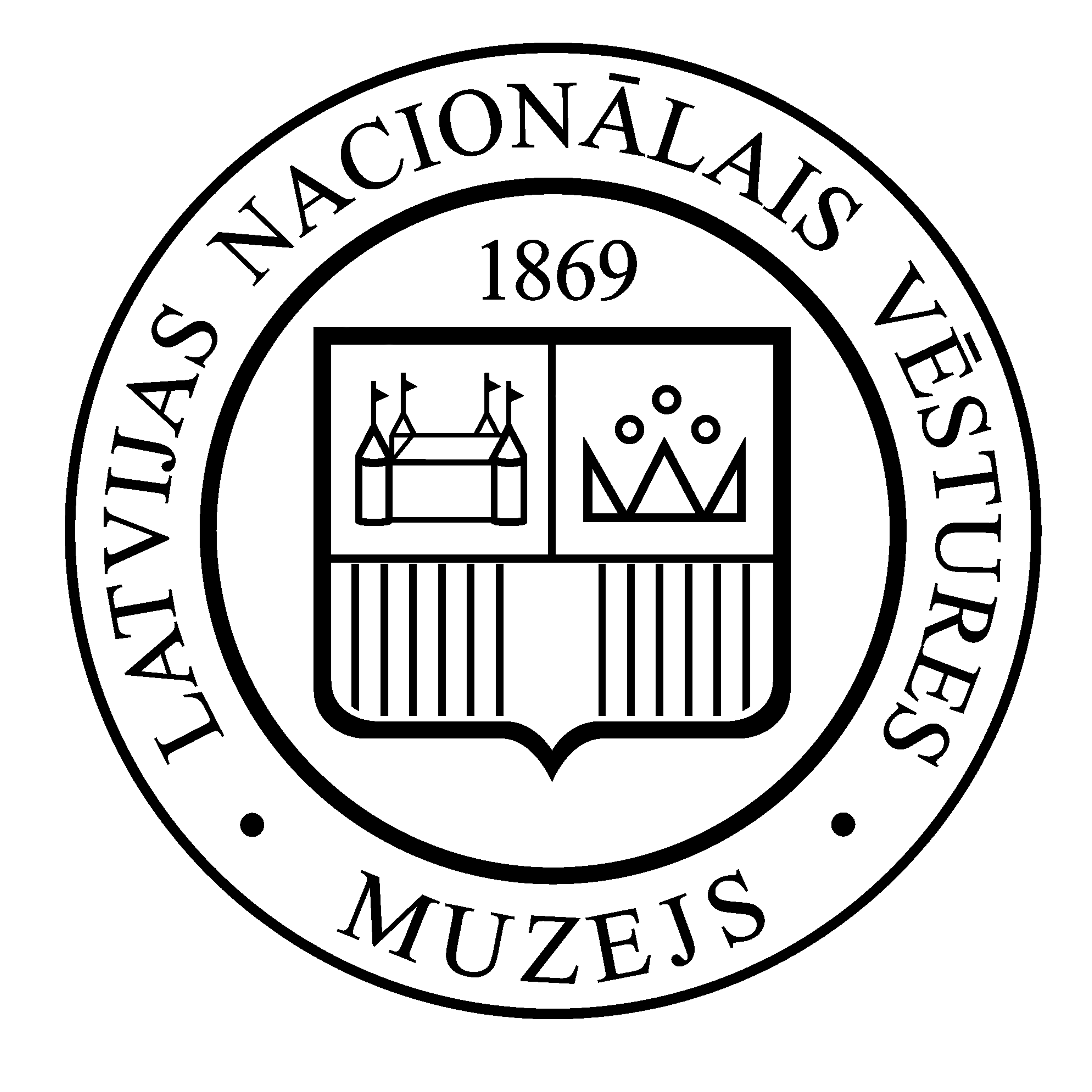 Starpdisciplināra zinātniska konferenceKoks un cilvēks Ziemeļeiropā no senvēstures līdz mūsdienāmLatvijas Nacionālajā vēstures muzejā 
2022. gada 18. septembrīDalībnieka pieteikuma anketa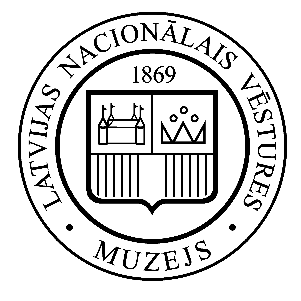 Interdisciplinary scientific conferenceWood and Humans
in Northern Europe
from Prehistory until the PresentNational History Museum of Latvia
18 September 2022Participant application formVārds, uzvārds:Zinātniskais (akadēmiskais) grāds:Darba vieta, amats vai mācību iestāde:E-pasts: Tālrunis:Referāta nosaukums:Referāta anotācija (līdz 1500 rakstu zīmes):Name, surname:Academic degree:Organization and job position
or university:E-mail:Phone number:Name of the presentation:Abstract
(up to 1500 characters):